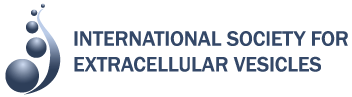 DIET, ENVIRONMENT AND EXTRACELLULAR VESICLESJANUARY – 27th to 28thTeaching and Learning Centre (TLC), La Trobe University, Bundoora, Victoria 3086, AustraliaOrganizersChair: Suresh Mathivanan (La Trobe University, Australia)Local and International Board:  Michael Pfaffl (Technical University of Munich, Germany); Marilyn Anderson (La Trobe University, Australia); Mark Bleackley (La Trobe University, Australia)ISEV Board: Marca Wauben (Utrecht University, The Netherlands); Andrew Hill (La Trobe University, Australia)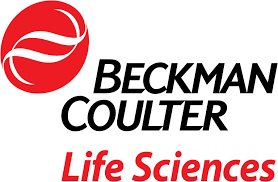 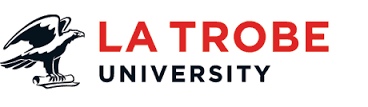 PROGRAMJanuary 278:30-9:00: Registration9:00-9:10: Welcome to the Seminar and outlineSuresh Mathivanan9:10-9:25: ISEV research seminars and their outputMarca Wauben (ISEV) and Kenneth Witwer (ISEV)9:25-9:40: ISEV and La Trobe UniversityAndy Hill (ISEV)Theme # 1: Hunt for exogenous RNA9:40-10:25Chairperson: Andy Hill9:40-10:05 Chen-Yu ZhangCirculating exogenous RNA10:05-10:25 Cherie BlenkironExogenous RNA10:25-11:00 Coffee BreakTheme # 2: Influence of diet on disease, EVs11:00-12:40Chairperson: Mark Bleackley11:00-11:25 Greg NeelyFly and diabetes11:25-11:50 Sophie RomeEV and diabetes11:50-12:15 Linda BanEffect of diet and aging on EVs12:15-12:40 Ken WitwerDietary- nutrition vs information12:40-12:55 Monisha SamuelMilk EVs on disease12:55-14:00 Lunch Break14:00-15:40 Debate #1: Are dietary RNA/EVs detected in circulation? Do they have any functional role? Pros and consModerators: Marca Wauben and Andy HillPros	Janos Zempleni	Kendal HirschiCons	Ken Witwer	Suresh Mathivanan15:40-16:20 Coffee Break16:20-17:40 Roundtable # 1: Exogenous RNAModerators: Phil Askenase and Michael Pfaffl16:20-17:40 Roundtable # 2: Dietary EVsModerators: Janos Zempleni and Kendal Hirschi17:40-18:00 Short break18:00-18:40 Wrap up presentations of the roundtable discussions18:45 Networking Event – DinnerJanuary 28Theme # 3: Milk EVs 9:00-10:40Chairperson: Michael Pfaffl 9:00-9:25 Janos ZempleniMilk EVs9:25-9:50 Susumu MuroyaGrazing cow EVs9:50-10:15 TakahiroMilk EVs as therapeutics10:15-10:40 Marca WaubenMilk EVs10:40-11:20 Coffee BreakTheme # 4: Dietary RNA11:20-12:35Chairperson: Marilyn Anderson11:20-11:45 Kendal HirschiPlant EVs11:45-12:10 Jeff HabigSafety perspective of dietary RNA12:10-12:35 Michael PfafflIs there a dietary plant RNA transfer in animals?12:35-13:40 Lunch BreakTheme # 5: Environmental EVs13:40-15:00Chairperson: Kenneth Witwer13:30-13:55 NavindEnvironmental EVs13:55-14:20 Jen WiltshireSoil microbiome14:20-14:45 John SatterleeEnvironment EVs and NIH14:45-15:00 Kening ZhaoYeast EVsTheme # 6: EVs in immune suppression 15:00-16:15Chairperson: Cherie Blenkiron15:00-15:25 Phil AskenaseOral delivery of exosomes and immune suppression15:25-15:50 LeidyOuter membrane vesicles in supplements15:50-16:15 Jason HowittOral/nasal delivery of EVs16:15-17:00 Coffee Break17:00-18:00 Roundtable # 3: Environmental EVsModerators: Marca Wauben and Mark Bleackley17:00-18:00 Roundtable # 4: Dietary EVs for therapyModerators: Suresh Mathivanan and Marilyn Anderson18:00-18:20 Short break18:20-19:00 Wrap up presentations of roundtable discussions19:00 Concluding remarks – Marca WaubenFree evening